     WEST CLANDON PARISH COUNCIL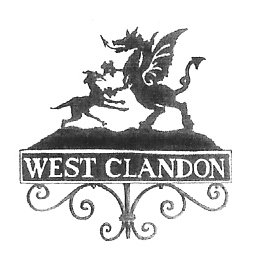           Chairman:  	Terence Patrick, Stoney Royd, Woodstock, West Clandon Surrey  GU4 7UJ		Tel.   01483 222 534            Clerk: 	Rebecca Pluthero, Tudor Lodge, Clandon Road, West Clandon.  GU4 7UU                                clerk@westclandon.org.ukPARISH COUNCIL MEETING AGENDAWednesday, January 13th 2021 at 8pmMeeting to be conducted by Zoom – ID :  823-3091-8603                      Password  :  323071 __________________________________________________________________________   Apologies for absence   Declarations of interest   Confirmation of the Minutes of the meeting held on December 9th 2020   Matters arising from the meeting on December 9th 2020   Planning Matters to determine the Council’s responses to planning applications received since the previous meeting.Financial Matters and Approvals   to note and approve financial transactions since the previous meeting   Local Plan updateNeighborhood Plan updateRecreation Ground, Playground and Car ParkFootpaths A247 MattersCouncil Correspondence sent and receivedAOBDate of next meeting – Wednesday, February 10th 2021 at 8pm